BE62: New Business: Listening and Reading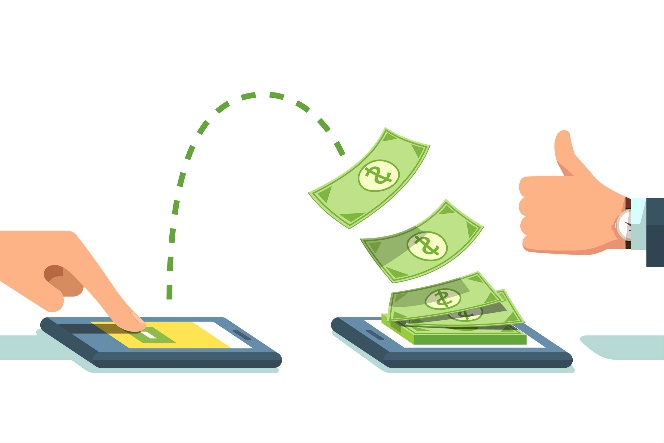 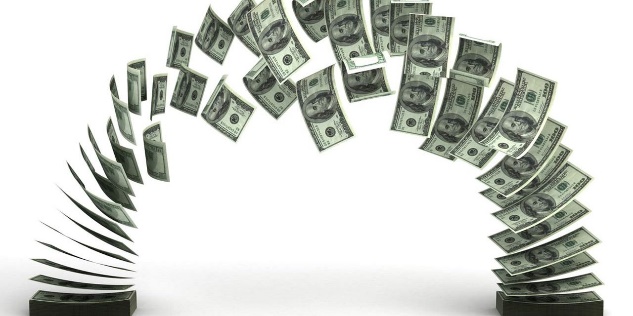 A: Listening: 2.2 Abdirashid Duale is the Chief Executive Officer of Dahabshiil, a global money-transfer company. Listen to the first part of the interview and answer these questions.1 How many countries does the company transfer money to?2 Dahabshiil helps four types of people or organisations. What are they?B: Listening: 2.3 Listen to the second part and complete these notes. All successful new businesses have to:• have a _________________ • have a _________________• know how they are going to _________________that vision• motivate their _________________• keep their customers _________________• maintain their _________________with their customers• make sure that the customers are happy with their _________________• manage the difference between their income and their _________________C: Listening: 2.4 Susan Barratt, the CEO of Nature's Way Foods, talks about the advice she would give to anyone starting their own business. Listen and complete this extract from the audio script.I hope they've got lots of ______________ I think it is difficult and quite hard ______________, and needs a significant level of commitment. I think it's really, really important to make sure you understand the ______________and who your customers are going to be. And how you differentiate yourself, or make yourself different, from any of your ______________ in that marketplace.People will only go to you and buy your ______________ or your service if they feel it is added ______________ over and above what they can get elsewhere, or something they can't get elsewhere.So, for me, understanding the market and the ______________ is absolutely critical to the success of the business. The other key thing is that you've got sufficient ______________. Discuss these questions.1 What sort of problems do new businesses face?2 What advice would you give to someone starting their own business in your country?A: Which new business has impressed you most in the last six years?Why did it impress you?B: Work in pairs. Student A, read Article A on the opposite page. Student B, read Article B. Make notes in this chart.C: Note down two other interesting pieces of information about your article.D: Give your partner an oral summary of your article, then take notes as you listen to your partner's summary.E: Work in groups of three or four. Think about a business you could start as a group. Consider these questions.1 What kind of business would it be?2 Which country and city would you like to locate your new business in? Think of the factors mentioned in Starting up, Exercise A.3 What do you already have as a group? Think about skills, experience and contacts.4 What other strengths do you have? What about your gaps?5 What difficulties do you think you may face? How will you overcome them?Article A Article Bname of new businessname of founderage of founderage of business at time of writinglocation of new business (city and country)number of employeeswhat the new business is/does